	ПРОТОКОЛ № 1 общего собрания в форме очно-заочного голосования  членов ТСЖ «На Российской» жилого многоквартирного дома, расположенного  по адресу:  ул. Российская, № . Краснодар, Краснодарского края, Российской Федерации.Общее собрание членов ТСЖ в форме очно-заочного  голосования – письменного опроса  проведено в период с 16:00 14 марта 2020г.  по 16:00 28 апреля 2020г.) в соответствии со ст. ст. 145, 146, 45 ЖК Российской Федерации в г. Краснодаре по адресу: ул. Российская, 128.          Всего в многоквартирном жилом доме № 128 по ул. Российской в                   г. Краснодаре собственниками жилых помещений – членами ТСЖ «На Российской» являются 236 чел., владеющих  13607 кв.м. жилых помещений, что составляет 100% голосов собственников помещений – членов ТСЖ.          На 16:00 28 апреля 2020г. счетной комиссии было передано  149      (шт.) письменных  решений - членов ТСЖ «На Российской», т.е. в собрании приняло участие 149 членов ТСЖ, владеющих  8354,7 кв.м. жилых помещений, что составляет  61,40 %  голосов членов ТСЖ «На Российской» (список прилагается).СОБРАНИЕ ПРАВОМОЧНО - КВОРУМ ИМЕЕТСЯ.ПОВЕСТКА ДНЯ:Избрание Председателя собрания.Избрание  секретаря собрания.Избрание счетной комиссии на период 2020-2021 год.Избрание ревизионной комиссии на период 2020-2021 год.Избрание членов  правления на период 2020-2021 год.Утверждение отчета о выполнении годового финансового плана ТСЖ «На Российской» и отчета ревизионной комиссии  за 2019 год. Признание работы ТСЖ «На Российской» за 2019 год удовлетворительной.Утверждение годового финансового плана, размера обязательных платежей на содержание и ремонт общего имущества (сметы доходов и расходов) ТСЖ «На Российской» на 2020год.Утверждение штатного расписания  работников ТСЖ «На Российской» на 2020год.Утверждение размера тарифа на техническое обслуживание автоматики  ворот и содержание  КПП на .1.По первому вопросу повестки дня получили 149 действительных решения. Итоги голосования:«ЗА» - 143 чел., что составляет 96% голосов от принявших участие в голосовании.«ПРОТИВ» - 0 чел. «ВОЗДЕРЖАЛИСЬ» - 6 чел., что составляет 4% голосов от принявших участие в голосовании. РЕШИЛИ: Избрать  Председателем собрания Нитковских О.А.2.По второму вопросу повестки дня получили 149 действительных решения. Итоги голосования:«ЗА» -144 чел., что составляет 96,6% голосов от принявших участие в голосовании.«ПРОТИВ» - 1 чел., что  составляет 0,7 % от принявших участие в голосовании..  «ВОЗДЕРЖАЛИСЬ» - 4 чел., что составляет  2,7% голосов от принявших участие в голосовании.РЕШИЛИ: Избрать секретарем собрания Олейникова С.Л.3. По третьему вопросу повестки дня получили 149 действительных решения. Итоги голосования:«ЗА» - 144 чел.,  что составляет  96,6% голосов от принявших участие в голосовании.«ПРОТИВ» - 0 чел.«ВОЗДЕРЖАЛИСЬ» - 5 чел., что составляет 3,4% голосов от принявших участие в голосовании.РЕШИЛИ: Избрать счетную комиссию на период 2020-2021 год в следующем составе: Ершов С.Н.( кв.35)  и Костяева Л.П. (кв.46).4.По четвертому вопросу повестки дня получили 149 действительных решения. Итоги голосования:«ЗА» - 144 чел., что составляет 96,6% голосов от принявших участие в голосовании.«ПРОТИВ» - 0 чел.«ВОЗДЕРЖАЛИСЬ» - 5 чел., что составляет  3,4% голосов от принявших участие в голосовании.РЕШИЛИ: Избрать ревизионную комиссию на период 2020-2021 год в следующем составе: Иваницкая И.Н.; Краснюк Е.П.; Шевцова Н.Б.5. По пятому вопросу повестки дня получили 149 действительных решения. Итоги голосования:«ЗА» - 142 чел.,  что составляет 95,3% голосов от принявших участие в голосовании.«ПРОТИВ» - 0 чел. «ВОЗДЕРЖАЛИСЬ» - 7 чел., что составляет 4,7% голосов от принявших участие в голосовании.РЕШИЛИ: Избрать членов правления на период 2020-2021 год в следующем составе: Брагина Т.А.; Горбатенко  Э.В.; Зоря А.П., Максимова Е.И.; Нитковских  О.А., Олейников С.Л..;  Петрова О.Н.6. По шестому вопросу повестки дня получили 149 действительных решения. Итоги голосования:«ЗА» - 146 чел.,  что составляет 98,0% голосов от принявших участие в голосовании.«ПРОТИВ» - 0 чел.«ВОЗДЕРЖАЛИСЬ» - 3 чел., что составляет 2,0% голосов от принявших участие в голосовании.РЕШИЛИ: Утвердить отчет о выполнении годового финансового плана ТСЖ «На Российской» и отчет ревизионной комиссии  за 2019 год. Признать  работу ТСЖ «На Российской» за 2019 год удовлетворительной.7. По седьмому вопросу повестки дня получили 149 действительных решения. Итоги голосования: «ЗА» - 141 чел.,  что составляет 94,6% голосов от принявших участие в голосовании.«ПРОТИВ» - 2 чел., что составляет 1,3% голосов от принявших участие в голосовании.«ВОЗДЕРЖАЛИСЬ» - 6 чел., что составляет 4,1 % голосов от принявших участие в голосовании.РЕШИЛИ: Утвердить годовой финансовый план, размер обязательных платежей на содержание и ремонт общего имущества (сметы доходов и расходов) ТСЖ «На  Российской» на 2020год..8. По  восьмому вопросу повестки дня получили 149 действительных решения. Итоги голосования: «ЗА» - 143 чел.,  что составляет 96% голосов от принявших участие в голосовании.«ПРОТИВ» - 2 чел., что составляет 1,3% голосов от принявших участие в голосовании.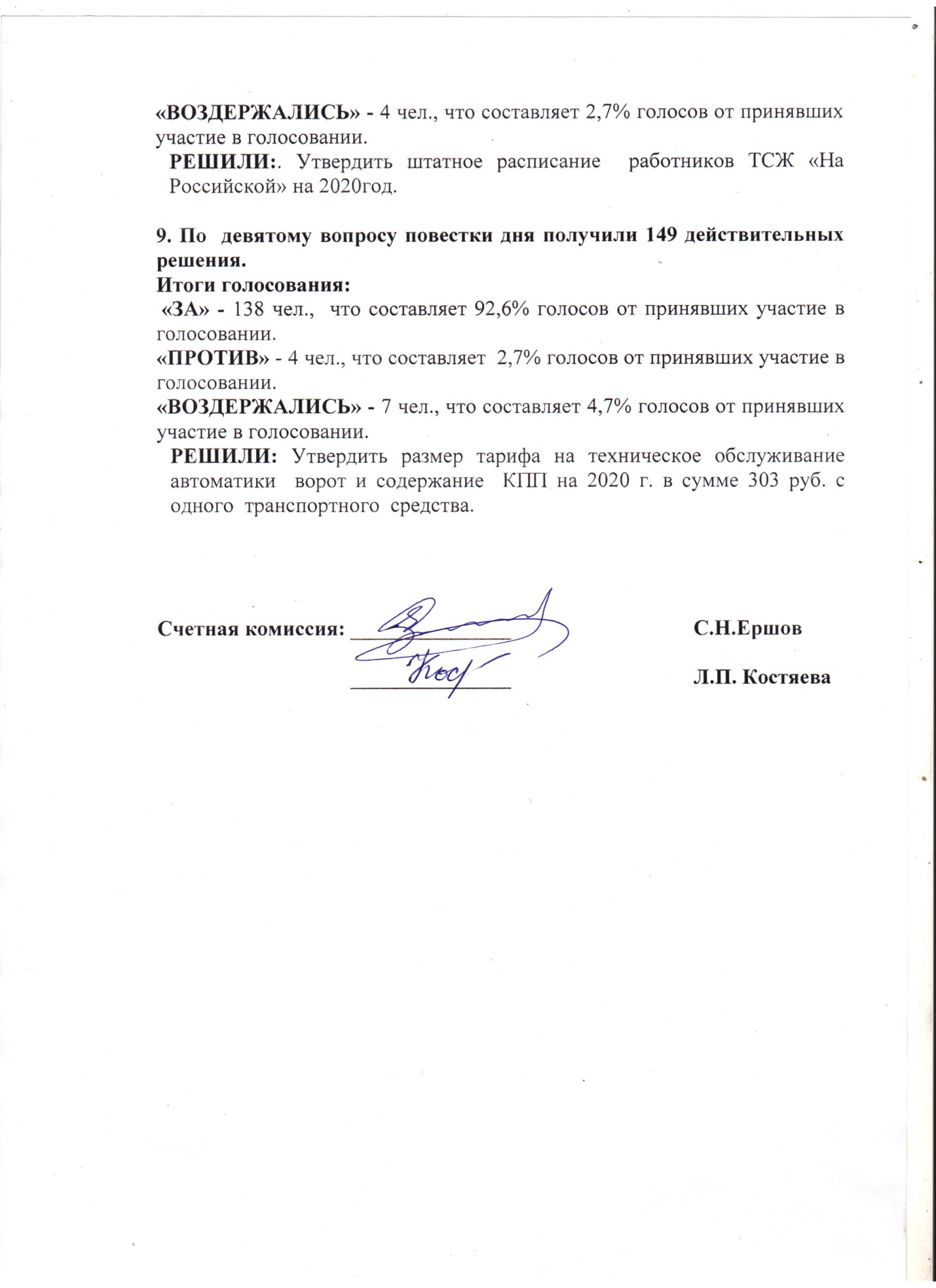 